	В соответствии с распоряжением комитета образования Администрации Новгородского муниципального района от 05.04.2016 № 83 «О резерве управленческих кадров муниципальных учреждений (организаций), подведомственных комитету образования Администрации Новгородского муниципального района» 	1. Объявить конкурсный отбор кандидатов для формирования резерва управленческих кадров комитета образования Администрации Новгородского муниципального района для замещения должностей руководителей организаций, подведомственных комитету образования Администрации Новгородского муниципального района.	2. Объявить прием документов кандидатов для формирования резерва управленческих кадров комитета образования образования Администрации Новгородского муниципального района с 18 февраля по 1 марта 2019 года.	3. Опубликовать настоящее распоряжение на официальном сайте комитета образования Администрации Новгородского муниципального района в разделе «Кадровое обеспечение»Председатель комитета						Э.Н. Касумова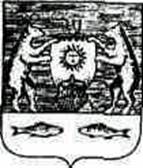 Администрация Новгородского муниципального районаНовгородской областиАдминистрация Новгородского муниципального районаНовгородской областиКОМИТЕТ ОБРАЗОВАНИЯАДМИНИСТРАЦИИ    НОВГОРОДСКОГО     МУНИЦИПАЛЬНОГО    РАЙОНАКОМИТЕТ ОБРАЗОВАНИЯАДМИНИСТРАЦИИ    НОВГОРОДСКОГО     МУНИЦИПАЛЬНОГО    РАЙОНАР А С П О Р Я Ж Е Н И ЕР А С П О Р Я Ж Е Н И Еот 14.02.2019№ 46Великий НовгородВеликий НовгородО проведении конкурсного отбора кандидатов для включения в резерв управленческих кадров организаций, подведомственных комитету образования Администрации Новгородского муниципального района